MARIANA NAPOLITANII T S E R V I C E E N G I N E E RI am a digital native and a champion of social media tools and technologies, with a track record of creating and implementing successful social media programs.Service EngineerMLK Media Inc. | Feb 2013 - Dec 2014Managed online campaigns for various clients, effectively driving brand awareness and engagementIncreased traffic to social media accounts by 50%Service EngineerWanderguy Clothing Co. | Jan 2012 - Jan 2013Helped the brand achieve a strong social media presenceby handling day-to-day inquiriesAssisted in developing concepts with viral potentialOne of the leads in a viral campaign released on Valentine's DayHelped company accounts attain verified statusMaintained 100% response rate for a monthHome: 123-456-7890Cell: 123-456-7890Email: hello@reallygreatsite.com Website: www.reallygreatsite.com Facebook: @reallygreatsite Instagram: @reallygreatsiteUniversity of LihuaBachelor of Arts in Business CommunicationClass SalutatorianNews Editor of the school paper, The Lihua DailyPresident of the Lihua Debate SocietyMember of the UOL Marketing AssociationRuthston High SchoolClass Salutatorian, graduated in 2008President of Ruthston Raiders Cheerdance Squad (2008)President of the Ruthston Debate Club (2006 to 2008)Student Council Public Relations Officer (2005)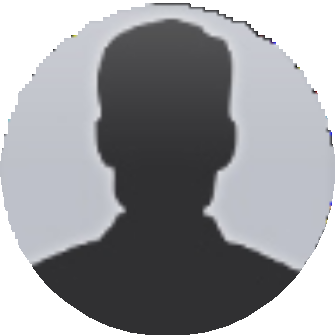 I can produce music using any of the following programs: AVID Pro Tools, FL Studio, Ableton Live, Adobe Premiere, Vegas Pro 15, Cubase, and Fruity Loops.